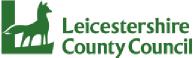 Assessments and tuition for dyslexia/dyscalculia – some possible contacts and providersPatoss (Professional Association of Teachers of Students with Specific 
Learning Difficulties) – hold a national index of qualified dyslexia tutors 
and assessors https://www.patoss-dyslexia.org/ British Dyslexia Association http://www.bdadyslexia.org.uk/ National Dyslexia Network https://ndnetwork.org/ Leicestershire Dyslexia Association http://ldadyslexia.org.uk/ Some local providers known to the Specialist Teaching Service:Jennifer Cottonthisisjennifercotton@gmail.comCharlie Pitt Miller – Dyslexia/Dyscalculia Support and Assessment KS1-KS4cpm@charliepittmiller-dyslexiaassessment.co.uk  0783 77 33 184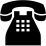 Alyson Dakin - LAD Literacy Assessment Dyslexia, Leicestereanda.dakin@gmail.com  07962 11 2131Sara Haynes (tuition only) 
sarahaynes1@aol.com0790 2441422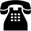 Denise Wall – Post 16 FE and Workplace Assessment and Supportsupport@dyslexiaservices.co.uk07814 749604NB. Leicestershire County Council does not quality assure these local providers and Leicestershire County Council has no responsibility or liability in respect of them, their qualifications or their work.The suggestions are not exhaustive and there are many providers therefore it is recommended that schools and colleges carry out their own market researchA specialist assessor of dyslexia should have the following qualifications and /or status:a Level 7 Post-Grad qualification in assessing and teaching learners with Specific Learning Difficulties/dyslexia and hold a current Assessing Practising Certificate (APC) from a professional association such as PATOSS (Professional Association of Teachers of Students with Specific Learning Difficulties) or BDA (British Dyslexia Association). Some assessors also have Associate Member of the British Dyslexia Association status.See SASC (SpLD Assessment Standards Committee) http://www.sasc.org.uk